Education							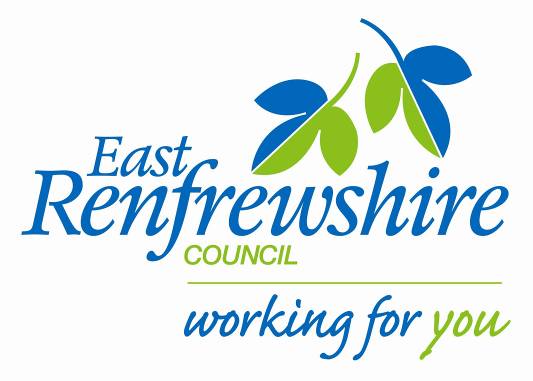 Director: Mhairi Shaw, DCECouncil Headquarters,, Barrhead, East Renfrewshire G78 1SYMarie BaxterActive School Coordinator (Woodfarm Cluster)C/o Thornliebank Primary, Main Street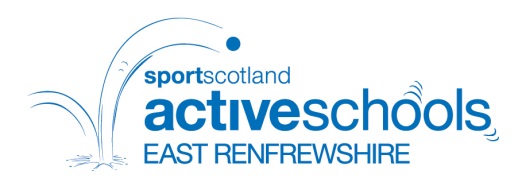 Thornliebank, East Mob: 07800 629 690E-mail: baxterm1@ea.e-renfrew.sch.ukDear Parent/Guardian,Your child has the opportunity to attend a NEW P4 Tennis Club at Giffnock Tennis Club, 4 Percy Drive, G46.  The details of the club are as follows: Activity: P4 Tennis ClubVenue: Giffnock Tennis Club, 4 Percy Drive, G46Day: ThursdayDates:  7th, 14th, 21st, 28th May.Time: 3.30 – 4.30pmCost: £4 per blockThis is not a school provision and parents will have sole responsibility for dropping off and collecting their children from each session.  Children must bring a filled water bottle and wear appropriate clothing (tracksuit bottoms, jumper, gym shoes and a waterproof jacket).  Places are limited. In the event of the club being oversubscribed, names will be drawn at random and children will be notified if they have a place.  Please do not include any money until you have received notification of a place.If your child is interested in attending, please complete and return the form below to the school office by Friday 24th April 2015. The forms will then be drawn and the relevant children will receive a consent form to complete.Yours Sincerely,Marie BaxterMarie BaxterActive School CoordinatorWoodfarm Cluster-------------------------------------------------------------------P4 Tennis: Giffnock Tennis  ClubMy child is interested in attending the Tennis club @ Giffnock Tennis Club.Name……………………………………………Class…………………………………………………………………….